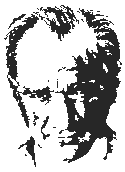 2022 – 2023 EĞİTİM ÖĞRETİM YILI3/A SINIFI BEDEN EĞİTİMİ VE OYUN DERSİÜNİTELENDİRİLMİŞ YILLIK PLANYARIYIL TATİLİSınıf Öğretmeni    								         OLUR								…./09/2022    Okul Müdürü	Ünite No: 1Ünite No: 1Ünite No: 1SÜRESÜRESÜREÖĞRENME ALANIALT ÖĞRENME ALANLARIKAZANIMLARETKİNLİKLERÖĞRENME ÖĞRETME YÖNTEM VE TEKNİKLERİKULLANILAN EĞİTİM TEKNOLOJİLERİ ARAÇ VE GEREÇLERAÇIKLAMALARÖLÇME VE DEĞERLENDİRMEAYHAFTASAATÖĞRENME ALANIALT ÖĞRENME ALANLARIKAZANIMLARETKİNLİKLERÖĞRENME ÖĞRETME YÖNTEM VE TEKNİKLERİKULLANILAN EĞİTİM TEKNOLOJİLERİ ARAÇ VE GEREÇLERAÇIKLAMALARÖLÇME VE DEĞERLENDİRMEEYLÜL(1.HAFTA)12 Eylül – 16 Eylül5 SAATHAREKET YETKİNLİĞİHareket BecerileriBO.3.1.1.1. Yer değiştirme hareketlerini artan çeviklikle yapar.Sarı Fiziksel Etkinlik Kartları3. Koşma4. Atlama - Sıçrama5. Adım Al - Sek6. Galop - Kayma7. Yuvarlanma1.Anlatım2. Gösteri3. Soru yanıt4. Örnek olay5. Grup çalışmaları6. Oyunlar7. CanlandırmaFiziksel Etkinlik Kartları“Yer Değiştirme Hareketleri” FEK’lerindeki (sarı 3-8 arasındaki kartlar) etkinlikler kullanılabilir. Uygulamada öncelik koşma (3. kart) ve atlama-sıçrama (4. kart) FEK’lerinde olmalı, daha sonra sıra olmadandiğer kartlardaki etkinlikler yeri geldiğinde kullanılmalıdır.Oyun ve Fiziki EtkinlikDeğerlendirme FormuGözlem FormuEYLÜL(2.HAFTA)19 Eylül – 23 Eylül5 SAATHAREKET YETKİNLİĞİHareket BecerileriBO.3.1.1.2. Yer değiştirme hareketlerini vücut, alan farkındalığı ve hareket ilişkilerini kullanarak artan bir doğrulukla yapar.Sarı Fiziksel Etkinlik Kartları4. Atlama - Sıçrama5. Adım Al - Sek6. Galop - Kayma7. Yuvarlanma8. Tırmanma1.Anlatım2. Gösteri3. Soru yanıt4. Örnek olay5. Grup çalışmaları6. Oyunlar7. CanlandırmaFiziksel Etkinlik Kartları“Yer Değiştirme Hareketleri” FEK’lerindeki (sarı 3-8 arasındaki kartlar) etkinlikler kullanılabilir. Vücut farkındalığı atlama-sıçrama (4. kart) kartı; alan farkındalığı ve ilişkiler için adım al-sek (5. kart) kartı ile başlanmalıdır. Sıra olmadan diğer FEK’lerdeki etkinlikler yeri geldiğinde kullanılmalıdır.Oyun ve Fiziki EtkinlikDeğerlendirme FormuGözlem FormuEYLÜL(3.HAFTA)26 Eylül – 30 Eylül5 SAATHAREKET YETKİNLİĞİHareket BecerileriBO.3.1.1.3. Çeşitli nesnelerin üzerinde dengeleme hareketlerini yapar.Sarı Fiziksel Etkinlik Kartları13. Atlama - Konma14. Başlama - Durma15. Dinamik Statik Denge16. Duruş - Oturuş1.Anlatım2. Gösteri3. Soru yanıt4. Örnek olay5. Grup çalışmaları6. Oyunlar7. CanlandırmaFiziksel Etkinlik Kartları“Dengeleme Hareketleri” FEK’lerindeki (sarı 13-16. kartlar) etkinlikler kullanılmalıdır.Oyun ve Fiziki EtkinlikDeğerlendirme FormuGözlem FormuÜnite No: 1Ünite No: 1Ünite No: 1SÜRESÜRESÜREÖĞRENME ALANIALT ÖĞRENME ALANLARIKAZANIMLARETKİNLİKLERÖĞRENME ÖĞRETME YÖNTEM VE TEKNİKLERİKULLANILAN EĞİTİM TEKNOLOJİLERİ ARAÇ VE GEREÇLERAÇIKLAMALARÖLÇME VE DEĞERLENDİRMEAYHAFTASAATÖĞRENME ALANIALT ÖĞRENME ALANLARIKAZANIMLARETKİNLİKLERÖĞRENME ÖĞRETME YÖNTEM VE TEKNİKLERİKULLANILAN EĞİTİM TEKNOLOJİLERİ ARAÇ VE GEREÇLERAÇIKLAMALARÖLÇME VE DEĞERLENDİRMEEKİM(4.HAFTA)3 Ekim – 7 Ekim5 SAATHAREKET YETKİNLİĞİHareket BecerileriBO.3.1.1.4. Dengeleme hareketlerini vücut, alan farkındalığı ve hareket ilişkilerini kullanarak artan bir doğrulukla yapar.Sarı Fiziksel Etkinlik Kartları11. Dönme - Salınım13. Atlama – Konma9. Eğilme10. Esnetme12. Ağırlık Aktarımı1.Anlatım2. Gösteri3. Soru yanıt4. Örnek olay5. Grup çalışmaları6. Oyunlar7. Canlandırma .Fiziksel Etkinlik Kartları“Dengeleme Hareketleri “ FEK’lerindeki (sarı 9-17 arasındaki kartlar) etkinlikler kullanılabilir. Atlama-konma (13. kart), dönme-salınım (11. kart) FEK’lerine öncelik verilmelidir. Sıra olmadan diğer kartlardakietkinlikler yeri geldiğinde kullanılabilir.Oyun ve Fiziki EtkinlikDeğerlendirme FormuGözlem FormuEKİM(5.HAFTA)10 Ekim – 14 Ekim5 SAATHAREKET YETKİNLİĞİHareket BecerileriBO.3.1.1.4. Dengeleme hareketlerini vücut, alan farkındalığı ve hareket ilişkilerini kullanarak artan bir doğrulukla yapar.Sarı Fiziksel Etkinlik Kartları11. Dönme - Salınım13. Atlama - Konma14. Başlama - Durma15. Dinamik Statik Denge16. Duruş - Oturuş1.Anlatım2. Gösteri3. Soru yanıt4. Örnek olay5. Grup çalışmaları6. Oyunlar7. Canlandırma .Fiziksel Etkinlik Kartları“Dengeleme Hareketleri “ FEK’lerindeki (sarı 9-17 arasındaki kartlar) etkinlikler kullanılabilir. Atlama-konma (13. kart), dönme-salınım (11. kart) FEK’lerine öncelik verilmelidir. Sıra olmadan diğer kartlardakietkinlikler yeri geldiğinde kullanılabilir.Oyun ve Fiziki EtkinlikDeğerlendirme FormuGözlem FormuEKİM(6.HAFTA)17 Ekim – 21 Ekim5 SAATHAREKET YETKİNLİĞİHareket BecerileriBO.3.1.1.5. Nesne kontrolü gerektiren hareketleri geliştirir.Sarı Fiziksel Etkinlik Kartları21. Ayakla Vurma24. Top Sürme25. Raketle Vurma18. Topa Alışma Çalışmaları19. Atma - Tutma1.Anlatım2. Gösteri3. Soru yanıt4. Örnek olay5. Grup çalışmaları6. Oyunlar7. Canlandırma .Fiziksel Etkinlik Kartları“Nesne Kontrolü Gerektiren Hareketler” FEK’lerindeki (sarı 18-26 arasındaki kartlar) etkinlikler kullanılmalıdır. Ayakla vurma (21. kart), top sürme (24. kart), raketle vurma (25. kart) FEK’lerine öncelik verilmelidir.Oyun ve Fiziki EtkinlikDeğerlendirme FormuGözlem FormuÜnite No: 1Ünite No: 1Ünite No: 1SÜRESÜRESÜREÖĞRENME ALANIALT ÖĞRENME ALANLARIKAZANIMLARETKİNLİKLERÖĞRENME ÖĞRETME YÖNTEM VE TEKNİKLERİKULLANILAN EĞİTİM TEKNOLOJİLERİ ARAÇ VE GEREÇLERAÇIKLAMALARÖLÇME VE DEĞERLENDİRMEAYHAFTASAATÖĞRENME ALANIALT ÖĞRENME ALANLARIKAZANIMLARETKİNLİKLERÖĞRENME ÖĞRETME YÖNTEM VE TEKNİKLERİKULLANILAN EĞİTİM TEKNOLOJİLERİ ARAÇ VE GEREÇLERAÇIKLAMALARÖLÇME VE DEĞERLENDİRMEEKİM(7.HAFTA)24 Ekim – 28 Ekim5 SAATAKTİF VE SAĞLIKLI HAYATKültürel Birikimlerimiz ve DeğerlerimizBO.3.2.3.1. Bayram, kutlama ve törenler için hazırlık yapar.Mor Fiziksel Etkinlik KartlarıKültürümü Tanıyorum1. Halk Oyunları - Kafkas2. Halk Oyunları - Zeybek3. Halk Oyunları - Atabarı1.Anlatım2. Gösteri3. Soru yanıt4. Örnek olay5. Grup çalışmaları6. Oyunlar7. Canlandırma .Fiziksel Etkinlik Kartları“Kültürümü Tanıyorum” FEK’lerinden (mor) yararlanılabilir.Kazanımla ilgili değerler üzerinde durulmalıdır.Oyun ve Fiziki EtkinlikDeğerlendirme FormuGözlem FormuEKİM - KASIM(8.HAFTA)31 Ekim – 4 Kasım5 SAATHAREKET YETKİNLİĞİHareket BecerileriBO.3.1.1.6. Nesne kontrolü gerektiren hareketleri alan, efor farkındalığı ve hareket ilişkilerini kullanarak artan bir doğrulukla yapar.Sarı Fiziksel Etkinlik Kartları24. Top Sürme25. Raketle Vurma26. Uzun Saplı Araçla Vurma21. Ayakla Vurma22. Yuvarlama1.Anlatım2. Gösteri3. Soru yanıt4. Örnek olay5. Grup çalışmaları6. Oyunlar7. Canlandırma .Fiziksel Etkinlik Kartları“Nesne Kontrolü Gerektiren Hareketler” FEK’lerindeki (sarı 18-26 arasındaki kartlar) etkinlikler kullanılabilir. Top sürme (24. kart) ve raketle vurma (25. kart) FEK’lerine öncelik verilmelidir.Oyun ve Fiziki EtkinlikDeğerlendirme FormuGözlem FormuKASIM(9.HAFTA)07 Kasım – 11 Kasım5 SAATHAREKET YETKİNLİĞİHareket BecerileriBO.3.1.1.7. Seçtiği müziğe uygun koreografi oluşturur.Mor Fiziksel Etkinlik KartlarıDans Ediyorum1. Adımlar2. Yer Değiştirmeler - Dönüşler3. Grup Dansları1.Anlatım2. Gösteri3. Soru yanıt4. Örnek olay5. Grup çalışmaları6. Oyunlar7. Canlandırma .Fiziksel Etkinlik Kartları“Adımlar”, “Yer Değiştirmeler - Dönüşler” ve “Grup Dansları” FEK’lerindeki (mor 1-3 arasındaki kartlar)etkinlikler kullanılabilir. Koreografi oluşturmada yönlendirici olan 3. karta öncelik verilmelidir.Kazanımla ilgili değerler üzerinde durulmalıdırOyun ve Fiziki EtkinlikDeğerlendirme FormuGözlem FormuÜnite No : 1Ünite No : 1Ünite No : 1SÜRESÜRESÜREÖĞRENME ALANIALT ÖĞRENME ALANLARIKAZANIMLARETKİNLİKLERÖĞRENME ÖĞRETME YÖNTEM VE TEKNİKLERİKULLANILAN EĞİTİM TEKNOLOJİLERİ ARAÇ VE GEREÇLERAÇIKLAMALARÖLÇME VE DEĞERLENDİRMEAYHAFTASAATÖĞRENME ALANIALT ÖĞRENME ALANLARIKAZANIMLARETKİNLİKLERÖĞRENME ÖĞRETME YÖNTEM VE TEKNİKLERİKULLANILAN EĞİTİM TEKNOLOJİLERİ ARAÇ VE GEREÇLERAÇIKLAMALARÖLÇME VE DEĞERLENDİRMEKASIM14 - 18 Kasım1.ARA TATİL1.ARA TATİL1.ARA TATİL1.ARA TATİL1.ARA TATİL1.ARA TATİL1.ARA TATİL1.ARA TATİLKASIM(10.HAFTA)21 Kasım – 25 Kasım5 SAATHAREKET YETKİNLİĞİHareket BecerileriBO.3.1.1.8. Basit kurallı oyunları artan bir doğrulukla oynar.Sarı Fiziksel Etkinlik Kartları28. Bayrak Yarışı Oyunları29. Hedef Oyunları30. Atma - Vurma Oyunları31. Yuvarlama - Tutma Oyunları27. Kuyruk YakalamaTop Toplama Oyunu1.Anlatım2. Gösteri3. Soru yanıt4. Örnek olay5. Grup çalışmaları6. Oyunlar7. Canlandırma .Fiziksel Etkinlik Kartları“Birleştirilmiş Hareketler” FEK’lerindeki (sarı 27-33 arasındaki kartlar) etkinlikler kullanılabilir. Bayrak yarışıoyunları (28. kart), hedef oyunları (29. kart) ve yuvarlama tutma (31. kart) oyunlarına öncelik verilmelidir.Kazanımla ilgili değerler üzerinde durulmalıdırOyun ve Fiziki EtkinlikDeğerlendirme FormuGözlem FormuKASIM - ARALIK(11.HAFTA)28 Kasım – 2 Aralık5 SAATHAREKET YETKİNLİĞİHareket Kavramları ve İlkeleriBO.3.1.2.1. Oyun ve fiziki etkinliklerde arkadaşının performansını gözlemleyerek geri bildirim verir.Sarı Fiziksel Etkinlik Kartları29. Hedef Oyunları30. Atma - Vurma Oyunları31. Yuvarlama - Tutma Oyunları32. Tırtıl Yakan Topu33. Hareketli Hedef Vurma Oyunları1.Anlatım2. Gösteri3. Soru yanıt4. Örnek olay5. Grup çalışmaları6. Oyunlar7. Canlandırma .Fiziksel Etkinlik KartlarıTüm sarı FEK’lerin “Öğrenme Anahtarı” ve “Değerlendirme ve İyileştirme” bölümlerinden yararlanılabilir.Kazanımla ilgili değerler üzerinde durulmalıdır.Oyun ve Fiziki EtkinlikDeğerlendirme FormuGözlem FormuARALIK(12.HAFTA)5 Aralık - 9 Aralık5 SAATHAREKET YETKİNLİĞİHareket Stratejileri ve TaktikleriBO.3.1.3.1. Oyun ve fiziki etkinliklerde kullanılabilecek basit stratejileri ve taktikleri açıklar.Sarı Fiziksel Etkinlik Kartları28. Bayrak Yarışı Oyunları30. Atma - Vurma Oyunları31. Yuvarlama - Tutma Oyunları32. Tırtıl Yakan Topu33. Hareketli Hedef Vurma Oyunları1.Anlatım2. Gösteri3. Soru yanıt4. Örnek olay5. Grup çalışmaları6. Oyunlar7. Canlandırma .Fiziksel Etkinlik Kartları“Birleştirilmiş Hareketler” FEK’lerindeki (sarı 27-33 arasındaki kartlar) etkinlikler kullanılabilir. Bayrak yarışı (28. kart) ve atma-vurma (30. kart) oyunlarına öncelik verilmelidir.Oyun ve Fiziki EtkinlikDeğerlendirme FormuGözlem FormuÜnite No: 1Ünite No: 1Ünite No: 1SÜRESÜRESÜREÖĞRENME ALANIALT ÖĞRENME ALANLARIKAZANIMLARETKİNLİKLERÖĞRENME ÖĞRETME YÖNTEM VE TEKNİKLERİKULLANILAN EĞİTİM TEKNOLOJİLERİ ARAÇ VE GEREÇLERAÇIKLAMALARÖLÇME VE DEĞERLENDİRMEAYHAFTASAATÖĞRENME ALANIALT ÖĞRENME ALANLARIKAZANIMLARETKİNLİKLERÖĞRENME ÖĞRETME YÖNTEM VE TEKNİKLERİKULLANILAN EĞİTİM TEKNOLOJİLERİ ARAÇ VE GEREÇLERAÇIKLAMALARÖLÇME VE DEĞERLENDİRMEARALIK(13.HAFTA)12 Aralık – 16 Aralık5 SAATHAREKET YETKİNLİĞİHareket Stratejileri ve TaktikleriBO.3.1.3.2. Oyun ve fiziki etkinliklerde basit stratejileri ve taktikleri uygular.Sarı Fiziksel Etkinlik Kartları30. Atma - Vurma Oyunları33. Hareketli Hedef Vurma Oyunları28. Bayrak Yarışı Oyunları29. Hedef Oyunları31. Yuvarlama - Tutma Oyunları1.Anlatım2. Gösteri3. Soru yanıt4. Örnek olay5. Grup çalışmaları6. Oyunlar7. Canlandırma .Fiziksel Etkinlik Kartları“Birleştirilmiş Hareketler” FEK’lerindeki (sarı 27-33 arasındaki kartlar) etkinlikler kullanılabilir. Atma-vurma (30.kart) ve hareketli hedef vurma (33. kart) oyunlarına öncelik verilmelidir.Kazanımla ilgili değerler üzerinde durulmalıdır.Oyun ve Fiziki EtkinlikDeğerlendirme FormuGözlem FormuARALIK(14.HAFTA)19 Aralık – 23 Aralık5 SAATAKTİF VE SAĞLIKLI HAYAT Düzenli Fiziksel EtkinlikBO.3.2.1.1. Seçtiği oyun ve fiziki etkinliklere düzenli olarak katılır.Sarı Fiziksel Etkinlik Kartları2. Yürüme II7. Yuvarlanma3. Koşma4. Atlama - Sıçrama5. Adım Al - Sek6. Galop - Kayma1.Anlatım2. Gösteri3. Soru yanıt4. Örnek olay5. Grup çalışmaları6. Oyunlar7. Canlandırma .Fiziksel Etkinlik KartlarıTüm FEK’lerden yararlanılmalıdır.Kazanımla ilgili değerler üzerinde durulmalıdır.Oyun ve Fiziki EtkinlikDeğerlendirme FormuGözlem FormuARALIK(15.HAFTA)26 Aralık – 30 Aralık5 SAATAKTİF VE SAĞLIKLI HAYAT Düzenli Fiziksel EtkinlikBO.3.2.1.2. Fiziksel uygunluğunu destekleyici oyun ve fiziki etkinliklere düzenli olarak katılır.Sarı Fiziksel Etkinlik Kartları27. Kuyruk YakalamaTop Toplama Oyunu28. Bayrak Yarışı Oyunları29. Hedef Oyunları30. Atma - Vurma Oyunları31. Yuvarlama - Tutma Oyunları1.Anlatım2. Gösteri3. Soru yanıt4. Örnek olay5. Grup çalışmaları6. Oyunlar7. Canlandırma .Fiziksel Etkinlik KartlarıTüm FEK’lerden yararlanılmalıdır.Kazanımla ilgili değerler üzerinde durulmalıdır.Oyun ve Fiziki EtkinlikDeğerlendirme FormuGözlem FormuÜnite No : 1Ünite No : 1Ünite No : 1SÜRESÜRESÜREÖĞRENME ALANIALT ÖĞRENME ALANLARIKAZANIMLARETKİNLİKLERÖĞRENME ÖĞRETME YÖNTEM VE TEKNİKLERİKULLANILAN EĞİTİM TEKNOLOJİLERİ ARAÇ VE GEREÇLERAÇIKLAMALARÖLÇME VE DEĞERLENDİRMEAYHAFTASAATÖĞRENME ALANIALT ÖĞRENME ALANLARIKAZANIMLARETKİNLİKLERÖĞRENME ÖĞRETME YÖNTEM VE TEKNİKLERİKULLANILAN EĞİTİM TEKNOLOJİLERİ ARAÇ VE GEREÇLERAÇIKLAMALARÖLÇME VE DEĞERLENDİRMEOCAK(16.HAFTA)2 – 6 Ocak5 SAATAKTİF VE SAĞLIKLI HAYAT Fiziksel Etkinlik Kavramları, İlkeleri ve İlgili Hayat BecerileriBO.3.2.2.1. Sağlıkla ilgili fiziksel uygunluğu geliştiren ilkeleri açıklar.Sarı Fiziksel Etkinlik KartlarıSağlık Anlayışı ISağlık Anlayışı IIBeslenme / Fiziksel Etkinlik1.Anlatım2. Gösteri3. Soru yanıt4. Örnek olay5. Grup çalışmaları6. Oyunlar7. Canlandırma .Fiziksel Etkinlik KartlarıTüm sarı FEK’lerin “Sağlık Anlayışı” bölümlerinden ve “Fiziksel Etkinlik Piramidi” kartından yararlanılabilirOyun ve Fiziki EtkinlikDeğerlendirme FormuGözlem FormuOCAK(17.HAFTA)9 – 13 Ocak5 SAATAKTİF VE SAĞLIKLI HAYAT Fiziksel Etkinlik Kavramları, İlkeleri ve İlgili Hayat BecerileriBO.3.2.2.2. Oyun ve fiziki etkinlikler öncesinde, sırasında ve sonrasında beslenmenin nasıl olması gerektiğini açıklar.Sarı Fiziksel Etkinlik KartlarıBeslenme / Fiziksel Etkinlik1.Anlatım2. Gösteri3. Soru yanıt4. Örnek olay5. Grup çalışmaları6. Oyunlar7. Canlandırma .Fiziksel Etkinlik KartlarıSağlıklı beslenme ve obeziteye farkındalık oluşturmak için “Beslenme Piramidi” FEK’inden yararlanılabilirOyun ve Fiziki EtkinlikDeğerlendirme FormuGözlem FormuOCAK(18.HAFTA)16 – 20 Ocak5 SAATAKTİF VE SAĞLIKLI HAYAT Fiziksel Etkinlik Kavramları, İlkeleri ve İlgili Hayat BecerileriBO.3.2.2.3. Oyun ve fiziki etkinliklerde dikkat edilmesi gereken hijyen ilkelerini nedenleriyle açıklar.Sarı Fiziksel Etkinlik KartlarıSağlık Anlayışı ISağlık Anlayışı II1.Anlatım2. Gösteri3. Soru yanıt4. Örnek olay5. Grup çalışmaları6. Oyunlar7. Canlandırma .Fiziksel Etkinlik KartlarıTüm sarı FEK’lerin “Sağlık Anlayışı” bölümlerinden yararlanılmalıdır.Oyun ve Fiziki EtkinlikDeğerlendirme FormuGözlem FormuÜnite No: 1Ünite No: 1Ünite No: 1SÜRESÜRESÜREÖĞRENME ALANIALT ÖĞRENME ALANLARIKAZANIMLARETKİNLİKLERÖĞRENME ÖĞRETME YÖNTEM VE TEKNİKLERİKULLANILAN EĞİTİM TEKNOLOJİLERİ ARAÇ VE GEREÇLERAÇIKLAMALARÖLÇME VE DEĞERLENDİRMEAYHAFTASAATÖĞRENME ALANIALT ÖĞRENME ALANLARIKAZANIMLARETKİNLİKLERÖĞRENME ÖĞRETME YÖNTEM VE TEKNİKLERİKULLANILAN EĞİTİM TEKNOLOJİLERİ ARAÇ VE GEREÇLERAÇIKLAMALARÖLÇME VE DEĞERLENDİRMEŞUBAT(19.HAFTA)06 Şubat – 10 Şubat5 SAATAKTİF VE SAĞLIKLI HAYAT Fiziksel Etkinlik Kavramları, İlkeleri ve İlgili Hayat BecerileriBO.3.2.2.4. Oyun ve fiziki etkinliklerde uygun kıyafet kullanmanın önemini açıklar.Sarı Fiziksel Etkinlik KartlarıSağlık Anlayışı ISağlık Anlayışı II1.Anlatım2. Gösteri3. Soru yanıt4. Örnek olay5. Grup çalışmaları6. Oyunlar7. Canlandırma .Fiziksel Etkinlik KartlarıTüm sarı FEK’lerin “Sağlık Anlayışı” bölümlerinden yararlanılabilir.Kazanımla ilgili değerler üzerinde durulmalıdır.Oyun ve Fiziki EtkinlikDeğerlendirme FormuGözlem FormuŞUBAT(20.HAFTA)13 Şubat – 17 Şubat5 SAATAKTİF VE SAĞLIKLI HAYAT Fiziksel Etkinlik Kavramları, İlkeleri ve İlgili Hayat BecerileriBO.3.2.2.5. Oyun ve fiziki etkinliklerde kendisi ve arkadaşları için güvenlik riski oluşturan unsurları nedenleriyle açıklar.Sarı Fiziksel Etkinlik Kartları27. Kuyruk YakalamaTop Toplama Oyunu28. Bayrak Yarışı Oyunları29. Hedef Oyunları30. Atma - Vurma Oyunları31. Yuvarlama - Tutma Oyunları1.Anlatım2. Gösteri3. Soru yanıt4. Örnek olay5. Grup çalışmaları6. Oyunlar7. Canlandırma .Fiziksel Etkinlik KartlarıTüm sarı FEK’lerin “Güvenlik ve Ekipman” bölümlerinden yararlanılabilir.Kazanımla ilgili değerler üzerinde durulmalıdırOyun ve Fiziki EtkinlikDeğerlendirme FormuGözlem FormuŞUBAT(21.HAFTA)20 Şubat – 24 Şubat5 SAATAKTİF VE SAĞLIKLI HAYAT Fiziksel Etkinlik Kavramları, İlkeleri ve İlgili Hayat BecerileriBO.3.2.2.6. Oyun ve fiziki etkinliklere katılımda sağlığını koruma davranışları sergiler.Sarı Fiziksel Etkinlik KartlarıSağlık Anlayışı ISağlık Anlayışı II1.Anlatım2. Gösteri3. Soru yanıt4. Örnek olay5. Grup çalışmaları6. Oyunlar7. Canlandırma .Fiziksel Etkinlik KartlarıTüm sarı FEK’lerin “Sağlık Anlayışı” bölümlerinden yararlanılabilir.Kazanımla ilgili değerler üzerinde durulmalıdır.Oyun ve Fiziki EtkinlikDeğerlendirme FormuGözlem FormuÜnite No: 1Ünite No: 1Ünite No: 1SÜRESÜRESÜREÖĞRENME ALANIALT ÖĞRENME ALANLARIKAZANIMLARETKİNLİKLERÖĞRENME ÖĞRETME YÖNTEM VE TEKNİKLERİKULLANILAN EĞİTİM TEKNOLOJİLERİ ARAÇ VE GEREÇLERAÇIKLAMALARÖLÇME VE DEĞERLENDİRMEAYHAFTASAATÖĞRENME ALANIALT ÖĞRENME ALANLARIKAZANIMLARETKİNLİKLERÖĞRENME ÖĞRETME YÖNTEM VE TEKNİKLERİKULLANILAN EĞİTİM TEKNOLOJİLERİ ARAÇ VE GEREÇLERAÇIKLAMALARÖLÇME VE DEĞERLENDİRMEŞUBAT - MART(22.HAFTA)27 Şubat – 3 Mart5 SAATAKTİF VE SAĞLIKLI HAYAT Fiziksel Etkinlik Kavramları, İlkeleri ve İlgili Hayat BecerileriBO.3.2.2.7. Oyun ve fiziki etkinliklerde güvenliği için sorumluluk alır.Sarı Fiziksel Etkinlik Kartları13. Atlama - Konma14. Başlama - Durma15. Dinamik Statik Denge16. Duruş - Oturuş17. İtme - Çekme1.Anlatım2. Gösteri3. Soru yanıt4. Örnek olay5. Grup çalışmaları6. Oyunlar7. Canlandırma .Fiziksel Etkinlik KartlarıTüm sarı FEK’lerin “Güvenlik ve Ekipman” bölümlerinden yararlanılabilir.Kazanımla ilgili değerler üzerinde durulmalıdır.Oyun ve Fiziki EtkinlikDeğerlendirme FormuGözlem FormuMART(23.HAFTA)6 Mart – 10 Mart5 SAATAKTİF VE SAĞLIKLI HAYAT Fiziksel Etkinlik Kavramları, İlkeleri ve İlgili Hayat BecerileriBO.3.2.2.8. Oyun ve fiziki etkinliklerde öz güvenle hareket eder.Sarı Fiziksel Etkinlik Kartları22. Yuvarlama23. Durdurma - Kontrol24. Top Sürme25. Raketle Vurma26. Uzun Saplı Araçla Vurma1.Anlatım2. Gösteri3. Soru yanıt4. Örnek olay5. Grup çalışmaları6. Oyunlar7. Canlandırma .Fiziksel Etkinlik KartlarıTüm FEK’lerden yararlanılabilir.Oyun ve Fiziki EtkinlikDeğerlendirme FormuGözlem FormuMART(24.HAFTA)13 Mart – 17 Mart5 SAATAKTİF VE SAĞLIKLI HAYAT Fiziksel Etkinlik Kavramları, İlkeleri ve İlgili Hayat BecerileriBO.3.2.2.9. Oyun ve fiziki etkinliklerde bireysel farklılıklara saygı gösterir.Sarı Fiziksel Etkinlik Kartları11. Dönme – Salınım19. Atma – Tutma22. Yuvarlama25. Raketle Vurma33. Hareketli Hedef Vurma Oyunları1.Anlatım2. Gösteri3. Soru yanıt4. Örnek olay5. Grup çalışmaları6. Oyunlar7. Canlandırma .Fiziksel Etkinlik KartlarıTüm sarı FEK’lerden yararlanılabilir. Hareketli hedef vurma oyunu (33. kart), atma-tutma (19. kart), yuvarlama (22. kart), raketle vurma (25. kart) ve dönme-salınım (11. kart) kartlarındaki etkinliklere öncelik verilmelidir.Kazanımla ilgili değerler üzerinde durulmalıdır.Oyun ve Fiziki EtkinlikDeğerlendirme FormuGözlem FormuÜnite No: 1Ünite No: 1Ünite No: 1SÜRESÜRESÜREÖĞRENME ALANIALT ÖĞRENME ALANLARIKAZANIMLARETKİNLİKLERÖĞRENME ÖĞRETME YÖNTEM VE TEKNİKLERİKULLANILAN EĞİTİM TEKNOLOJİLERİ ARAÇ VE GEREÇLERAÇIKLAMALARÖLÇME VE DEĞERLENDİRMEAYHAFTASAATÖĞRENME ALANIALT ÖĞRENME ALANLARIKAZANIMLARETKİNLİKLERÖĞRENME ÖĞRETME YÖNTEM VE TEKNİKLERİKULLANILAN EĞİTİM TEKNOLOJİLERİ ARAÇ VE GEREÇLERAÇIKLAMALARÖLÇME VE DEĞERLENDİRMEMART(25.HAFTA)20 Mart - 24 Mart5 SAATAKTİF VE SAĞLIKLI HAYAT Fiziksel Etkinlik Kavramları, İlkeleri ve İlgili Hayat BecerileriBO.3.2.2.10. Oyun ve fiziki etkinliklerde iş birliği becerileri geliştirir.Mor Fiziksel Etkinlik KartlarıAçık Alan Oyunları1. İş Birliği yapalım2. Yönümüzü Bulalım (Oryantiring)3. Problemi Çözdüm1.Anlatım2. Gösteri3. Soru yanıt4. Örnek olay5. Grup çalışmaları6. Oyunlar7. Canlandırma .Fiziksel Etkinlik Kartları“Etkin Katılım-Açık Alan Oyunları” FEK’lerinden (mor) yararlanılabilir. İş birliği yapalım (1. kart), problemiçözdüm (3. kart) kartlarına öncelik verilmelidir.Kazanımla ilgili değerler üzerinde durulmalıdır.Oyun ve Fiziki EtkinlikDeğerlendirme FormuGözlem FormuMART(26.HAFTA)27 Mart – 31 Mart5 SAATHAREKET YETKİNLİĞİHareket BecerileriBO.3.1.1.7. Seçtiği müziğe uygun koreografi oluşturur.Mor Fiziksel Etkinlik KartlarıDans Ediyorum1. Adımlar2. Yer Değiştirmeler - Dönüşler3. Grup Dansları1.Anlatım2. Gösteri3. Soru yanıt4. Örnek olay5. Grup çalışmaları6. Oyunlar7. Canlandırma .Fiziksel Etkinlik Kartları“Adımlar”, “Yer Değiştirmeler - Dönüşler” ve “Grup Dansları” FEK’lerindeki (mor 1-3 arasındaki kartlar)etkinlikler kullanılabilir. Koreografi oluşturmada yönlendirici olan 3. karta öncelik verilmelidir.Kazanımla ilgili değerler üzerinde durulmalıdır.Oyun ve Fiziki EtkinlikDeğerlendirme FormuGözlem Formu NİSAN(27.HAFTA)3 Nisan – 7 Nisan5 SAATHAREKET YETKİNLİĞİHareket BecerileriBO.3.1.1.7. Seçtiği müziğe uygun koreografi oluşturur.Mor Fiziksel Etkinlik KartlarıDans Ediyorum1. Adımlar2. Yer Değiştirmeler - Dönüşler3. Grup Dansları1.Anlatım2. Gösteri3. Soru yanıt4. Örnek olay5. Grup çalışmaları6. Oyunlar7. Canlandırma .Fiziksel Etkinlik Kartları“Adımlar”, “Yer Değiştirmeler - Dönüşler” ve “Grup Dansları” FEK’lerindeki (mor 1-3 arasındaki kartlar)etkinlikler kullanılabilir. Koreografi oluşturmada yönlendirici olan 3. karta öncelik verilmelidir.Kazanımla ilgili değerler üzerinde durulmalıdır.Oyun ve Fiziki EtkinlikDeğerlendirme FormuGözlem FormuÜnite No : 1Ünite No : 1Ünite No : 1SÜRESÜRESÜREÖĞRENME ALANIALT ÖĞRENME ALANLARIKAZANIMLARETKİNLİKLERÖĞRENME ÖĞRETME YÖNTEM VE TEKNİKLERİKULLANILAN EĞİTİM TEKNOLOJİLERİ ARAÇ VE GEREÇLERAÇIKLAMALARÖLÇME VE DEĞERLENDİRMEAYHAFTASAATÖĞRENME ALANIALT ÖĞRENME ALANLARIKAZANIMLARETKİNLİKLERÖĞRENME ÖĞRETME YÖNTEM VE TEKNİKLERİKULLANILAN EĞİTİM TEKNOLOJİLERİ ARAÇ VE GEREÇLERAÇIKLAMALARÖLÇME VE DEĞERLENDİRMENİSAN(28.HAFTA)10 Nisan – 14 Nisan5 SAATAKTİF VE SAĞLIKLI HAYAT Kültürel Birikimlerimiz ve DeğerlerimizBO.3.2.3.1. Bayram, kutlama ve törenler için hazırlık yapar.Mor Fiziksel Etkinlik KartlarıKültürümü Tanıyorum1. Halk Oyunları - Kafkas2. Halk Oyunları - Zeybek3. Halk Oyunları - Atabarı1.Anlatım2. Gösteri3. Soru yanıt4. Örnek olay5. Grup çalışmaları6. Oyunlar7. Canlandırma .Fiziksel Etkinlik Kartları“Kültürümü Tanıyorum” FEK’lerinden (mor) yararlanılabilir.Kazanımla ilgili değerler üzerinde durulmalıdır.Oyun ve Fiziki EtkinlikDeğerlendirme FormuGözlem FormuNİSAN17 Nisan – 20 Nisan2.Ara Tatil2.Ara Tatil2.Ara Tatil2.Ara Tatil2.Ara Tatil2.Ara Tatil2.Ara TatilNİSAN(29.HAFTA)24 Nisan – 28 Nisan5 SAATAKTİF VE SAĞLIKLI HAYAT Fiziksel Etkinlik Kavramları, İlkeleri ve İlgili Hayat BecerileriBO.3.2.2.11. Oyun ve fiziki etkinliklerde başarıyı tebrik eder.Sarı Fiziksel Etkinlik Kartları29. Hedef Oyunları30. Atma - Vurma Oyunları31. Yuvarlama - Tutma Oyunları32. Tırtıl Yakan Topu33. Hareketli Hedef Vurma OyunlarıTüm FEK’lerdeki oyunlardan yararlanılabilir.Kazanımla ilgili değerler üzerinde durulmalıdır.Oyun ve Fiziki EtkinlikDeğerlendirme FormuGözlem FormuÜnite No : 1Ünite No : 1Ünite No : 1SÜRESÜRESÜREÖĞRENME ALANIALT ÖĞRENME ALANLARIKAZANIMLARETKİNLİKLERÖĞRENME ÖĞRETME YÖNTEM VE TEKNİKLERİKULLANILAN EĞİTİM TEKNOLOJİLERİ ARAÇ VE GEREÇLERAÇIKLAMALARÖLÇME VE DEĞERLENDİRMEAYHAFTASAATÖĞRENME ALANIALT ÖĞRENME ALANLARIKAZANIMLARETKİNLİKLERÖĞRENME ÖĞRETME YÖNTEM VE TEKNİKLERİKULLANILAN EĞİTİM TEKNOLOJİLERİ ARAÇ VE GEREÇLERAÇIKLAMALARÖLÇME VE DEĞERLENDİRMEMAYIS(30.HAFTA)02 Mayıs – 05 Mayıs4 SAATAKTİF VE SAĞLIKLI HAYAT Fiziksel Etkinlik Kavramları, İlkeleri ve İlgili Hayat BecerileriBO.3.2.2.12. Oyunlarda karşılaştığı problemlere çözümler önerir.Mor Fiziksel Etkinlik KartlarıAçık Alan Oyunları1. İş Birliği yapalım2. Yönümüzü Bulalım (Oryantiring)3. Problemi Çözdüm1.Anlatım2. Gösteri3. Soru yanıt4. Örnek olay5. Grup çalışmaları6. Oyunlar7. Canlandırma .Fiziksel Etkinlik Kartları“Etkin Katılım-Açık Alan Oyunları” FEK’lerinden (mor) yararlanılabilir. “Problemi Çözdüm” (3. kart) etkinliğine öncelik verilmelidir.Kazanımla ilgili değerler üzerinde durulmalıdır.Oyun ve Fiziki EtkinlikDeğerlendirme FormuGözlem FormuMAYIS(31.HAFTA)8 Mayıs – 12 Mayıs5 SAATAKTİF VE SAĞLIKLI HAYAT Fiziksel Etkinlik Kavramları, İlkeleri ve İlgili Hayat BecerileriBO.3.2.2.13. Aktif ve sağlıklı hayat davranışı geliştirmek için çeşitli teknolojileri kullanır.Sarı Fiziksel Etkinlik Kartları21. Ayakla Vurma22. Yuvarlama23. Durdurma - Kontrol24. Top Sürme25. Raketle Vurma1.Anlatım2. Gösteri3. Soru yanıt4. Örnek olay5. Grup çalışmaları6. Oyunlar7. Canlandırma .Fiziksel Etkinlik KartlarıTüm FEK’lerden yararlanılabilir.Kazanımla ilgili değerler üzerinde durulmalıdır.Oyun ve Fiziki EtkinlikDeğerlendirme FormuGözlem FormuMAYIS(32.HAFTA)15 Mayıs – 18 Mayıs4 SAATAKTİF VE SAĞLIKLI HAYAT Kültürel Birikimlerimiz ve DeğerlerimizBO.3.2.3.2. Basit ritimli yöresel halk dansları yapar.Mor Fiziksel Etkinlik KartlarıKültürümü Tanıyorum1. Halk Oyunları - Kafkas2. Halk Oyunları - Zeybek3. Halk Oyunları - Atabarı1.Anlatım2. Gösteri3. Soru yanıt4. Örnek olay5. Grup çalışmaları6. Oyunlar7. Canlandırma .Fiziksel Etkinlik KartlarıKültürümü Tanıyorum” FEK’lerinden (mor 1.2.3. kartlar) yararlanılabilir.Oyun ve Fiziki EtkinlikDeğerlendirme FormuGözlem FormuÜnite No: 1Ünite No: 1Ünite No: 1SÜRESÜRESÜREÖĞRENME ALANIALT ÖĞRENME ALANLARIKAZANIMLARETKİNLİKLERÖĞRENME ÖĞRETME YÖNTEM VE TEKNİKLERİKULLANILAN EĞİTİM TEKNOLOJİLERİ ARAÇ VE GEREÇLERAÇIKLAMALARÖLÇME VE DEĞERLENDİRMEAYHAFTASAATÖĞRENME ALANIALT ÖĞRENME ALANLARIKAZANIMLARETKİNLİKLERÖĞRENME ÖĞRETME YÖNTEM VE TEKNİKLERİKULLANILAN EĞİTİM TEKNOLOJİLERİ ARAÇ VE GEREÇLERAÇIKLAMALARÖLÇME VE DEĞERLENDİRMEMAYIS(33.HAFTA)22 Mayıs – 26 Mayıs5 SAATAKTİF VE SAĞLIKLI HAYAT Kültürel Birikimlerimiz ve DeğerlerimizBO.3.2.3.2. Basit ritimli yöresel halk dansları yapar.Mor Fiziksel Etkinlik KartlarıKültürümü Tanıyorum1. Halk Oyunları - Kafkas2. Halk Oyunları - Zeybek3. Halk Oyunları - Atabarı1.Anlatım2. Gösteri3. Soru yanıt4. Örnek olay5. Grup çalışmaları6. Oyunlar7. Canlandırma .Fiziksel Etkinlik KartlarıKültürümü Tanıyorum” FEK’lerinden (mor 1.2.3. kartlar) yararlanılabilir.Oyun ve Fiziki EtkinlikDeğerlendirme FormuGözlem FormuMAYIS-HAZİRAN(34.HAFTA)29 Mayıs – 2 Haziran5 SAATAKTİF VE SAĞLIKLI HAYAT Kültürel Birikimlerimiz ve DeğerlerimizBO.3.2.3.3. Seçtiği geleneksel çocuk oyunlarını arkadaşlarına oynatır.Mor Fiziksel Etkinlik KartlarıGeleneksel Çocuk Oyunları1. Yedi Kale (Kule)2. Hamam Kubbe3. Çember Çevirme /Ayakkabı Saklama1.Anlatım2. Gösteri3. Soru yanıt4. Örnek olay5. Grup çalışmaları6. Oyunlar7. Canlandırma .Fiziksel Etkinlik Kartları“Etkin Katılım-Geleneksel Çocuk Oyunları” FEK’lerindeki (mor) etkinlikler kullanılabilir. “Yedi Kale (Kule)” (1. kart) ve “Ayakkabı Saklamak” (3. kart) etkinliklerine öncelik verilmelidir.Kazanımla ilgili değerler üzerinde durulmalıdır.Oyun ve Fiziki EtkinlikDeğerlendirme FormuGözlem FormuHAZİRAN(35.HAFTA)5 – 9 Haziran5 SAATAKTİF VE SAĞLIKLI HAYAT Kültürel Birikimlerimiz ve DeğerlerimizBO.3.2.3.3. Seçtiği geleneksel çocuk oyunlarını arkadaşlarına oynatır.Mor Fiziksel Etkinlik KartlarıGeleneksel Çocuk Oyunları1. Yedi Kale (Kule)2. Hamam Kubbe3. Çember Çevirme /Ayakkabı Saklama1.Anlatım2. Gösteri3. Soru yanıt4. Örnek olay5. Grup çalışmaları6. Oyunlar7. Canlandırma .Fiziksel Etkinlik Kartları“Etkin Katılım-Geleneksel Çocuk Oyunları” FEK’lerindeki (mor) etkinlikler kullanılabilir. “Yedi Kale (Kule)” (1. kart) ve “Ayakkabı Saklamak” (3. kart) etkinliklerine öncelik verilmelidir.Kazanımla ilgili değerler üzerinde durulmalıdır.Oyun ve Fiziki EtkinlikDeğerlendirme FormuGözlem FormuÜnite No: 1Ünite No: 1Ünite No: 1SÜRESÜRESÜREÖĞRENME ALANIALT ÖĞRENME ALANLARIKAZANIMLARETKİNLİKLERÖĞRENME ÖĞRETME YÖNTEM VE TEKNİKLERİKULLANILAN EĞİTİM TEKNOLOJİLERİ ARAÇ VE GEREÇLERAÇIKLAMALARÖLÇME VE DEĞERLENDİRMEAYHAFTASAATÖĞRENME ALANIALT ÖĞRENME ALANLARIKAZANIMLARETKİNLİKLERÖĞRENME ÖĞRETME YÖNTEM VE TEKNİKLERİKULLANILAN EĞİTİM TEKNOLOJİLERİ ARAÇ VE GEREÇLERAÇIKLAMALARÖLÇME VE DEĞERLENDİRMEHAZİRAN(36.HAFTA)12 – 16 Haziran5 SAATAKTİF VE SAĞLIKLI HAYAT Kültürel Birikimlerimiz ve DeğerlerimizBO.3.2.3.3. Seçtiği geleneksel çocuk oyunlarını arkadaşlarına oynatır.Mor Fiziksel Etkinlik KartlarıGeleneksel Çocuk Oyunları1. Yedi Kale (Kule)2. Hamam Kubbe3. Çember Çevirme /Ayakkabı Saklama1.Anlatım2. Gösteri3. Soru yanıt4. Örnek olay5. Grup çalışmaları6. Oyunlar7. CanlandırmaFiziksel Etkinlik Kartları“Etkin Katılım-Geleneksel Çocuk Oyunları” FEK’lerindeki (mor) etkinlikler kullanılabilir. “Yedi Kale (Kule)” (1. kart) ve “Ayakkabı Saklamak” (3. kart) etkinliklerine öncelik verilmelidir.Kazanımla ilgili değerler üzerinde durulmalıdır.Oyun ve Fiziki EtkinlikDeğerlendirme FormuGözlem Formu